ПРОЕКТ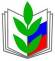 ПРОФСОЮЗ РАБОТНИКОВ НАРОДНОГО ОБРАЗОВАНИЯ И НАУКИ РОССИЙСКОЙ ФЕДЕРАЦИИ(ОБЩЕРОССИЙСКИЙ ПРОФСОЮЗ ОБРАЗОВАНИЯ)БОГДАНОВИЧСКАЯ ГОРОДСКАЯ  ОРГАНИЗАЦИЯ ПРОФСОЮЗА РАБОТНИКОВ НАРОДНОГО ОБРАЗОВАНИЯ И НАУКИ РФ_____________________________________________________________________                                                                                                                    УТВЕРЖДЕН:                                                  на заседании Президиума ГО Профсоюза                                                  протокол № 18 от 15.02.2017 г. ПОЛОЖЕНИЕо городском смотре-конкурсе на звание «Лучший уполномоченный по охране труда первичной профсоюзной организации -2017»1.Общие положения1.1.Настоящее Положение определяет задачи, порядок организации и проведения в рамках мероприятий Месячника охраны труда районного  смотра-конкурса на звание «Лучший уполномоченный по охране труда первичной профсоюзной организации -2017».  1.2. Смотр-конкурс проводится по результатам общественной работы уполномоченных по ОТ  и уровня их подготовки по охране труда.1.3.В смотре-конкурсе могут принимать участие уполномоченные по охране труда члены профсоюза первичных профсоюзных организаций образовательных учреждений всех видов и типов. 1.4.Заявки на участие в городском смотре-конкурсе на звание «Лучший уполномоченный по охране труда первичной профсоюзной организации» принимаются до 15 марта 2017 года.        2.  Цели смотра-конкурса2.1. Укрепление авторитета и роли уполномоченного по охране труда  в осуществлении защитных функций в сфере охраны труда. 2.2. Повышение эффективности и совершенствование методов и форм работы уполномоченных по охране труда. 3.Задачи смотра-конкурса3.1. Выявление лучших уполномоченных по охране труда (творчески работающих), добившихся положительных результатов по улучшению условий и безопасности труда работников образовательных организаций.3.2. Обобщение и распространение положительного опыта работы  уполномоченных по охране труда  в целях совершенствования общественного контроля за условиями труда на рабочих местах в образовательных организациях. 3.3. Повышение эффективности  работы уполномоченных по охране труда при реализации защиты прав работников на здоровые и безопасные условия труда в  образовательных организациях.3.4. Поддержка профсоюзных организаций, уделяющих постоянное внимание вопросам охраны труда, развитию социального партнерства. Порядок организации и проведения смотра-конкурса 4.1. Обязательными условиями участия в конкурсе являются:-   наличие  у уполномоченного по охране труда удостоверения  о проверке знаний по охране труда.4.2. Смотр-конкурс проводится президиумом комитета Богдановичской городской  организации Профсоюза. 4.3. Для организации и проведения смотра-конкурса создаётся конкурсная комиссия, количественный состав  которой определяет президиум городского комитета Профсоюза.          Общее руководство, контроль  за  ходом смотра-конкурса, подведение итогов осуществляют технические инспектора труда Профсоюза: Кузнецова Галина Алексеевна  председатель городской  организации Профсоюза, внештатный технический инспектор труда; член президиума комитета Богдановичской городской организации Профсоюза,  Тунаева Елена Александровна член президиума комитета Богдановичской городской организации Профсоюза, внештатный технический инспектор труда;Махнёва Татьяна Алексеевна член президиума комитета Богдановичской городской организации Профсоюза, 4.4. Конкурс проводится в три этапа:I ЭТАП:        Уполномоченные по охране труда  направляют материалы конкурса   в городской комитет Профсоюза до 15 марта 2017 года.     Содержание конкурсных материалов:Титульный лист.Заявка  на участие в конкурсе (см. Приложение № 1 к настоящему Положению).Выписка из протокола профсоюзного собрания о выборах уполномоченного по охране труда (с указанием срока полномочий).Копия приказа руководителя образовательного учреждения об утверждении уполномоченного лица по охране труда.Копия удостоверения уполномоченного по ОТ о проверке знаний по охране труда.Положение об уполномоченном профсоюзного комитета по охране труда своей образовательной организации (копия).Копия приказа руководителя образовательной организации о создании комиссии по охране труда.Таблица показателей  работы уполномоченного (доверенного) лица по охране труда за 2016-2017  годы (см. Приложение № 2). Пояснительная записка «Система работы уполномоченного по охране труда по созданию  здоровых  и безопасных условий труда для работников в образовательной организации в 2016-2017 годах» с приложением подтверждающих материалов.Рекомендуемые вопросы, которые необходимо отразить в пояснительной записке и оформить приложения к пояснительной записке в форме подтверждающих материалов: план работы уполномоченного по охране труда за 2016 и 2017 годы;  осуществление общественного контроля соблюдения работодателем законодательных и других нормативных актов по охране труда (копии актов, (справок) по итогам контроля); Участие уполномоченного по охране труда в работе комиссии по охране труда;  информирование уполномоченным по охране труда работников о нарушениях требований охраны труда, выявленных в ходе проведения проверок; проведение уполномоченным по охране труда разъяснительной и консультативной работы  с работниками по вопросам охраны труда; участие в организации работы по охране труда; осуществление административно-общественного контроля (копии страниц журнала административно-общественного контроля - II ступень); ежегодный отчёт уполномоченного по охране труда о проделанной работе на профсоюзном собрании (копия протокола);  проведение в 2016 году конкурсов по охране труда в образовательной организации (положения о конкурсах, протоколы заседания конкурсной комиссии, справки, фото и т.д.); формы социального партнёрства (администрации и профсоюзного комитета) по вопросам охраны труда; и т.д. Приложения (подтверждающие материалы: фотографии, информационные материалы по оформлению уголка по охране труда, копии протоколов собраний трудового коллектива, производственных совещаний  по вопросам охраны труда и т.д.).II ЭТАП:      Конкурсная комиссия с 16 марта 2017 года по  20 марта 2017 года подводит итоги первого этапа смотра-конкурса и определяет участников третьего этапа конкурса.III этап:     Уполномоченные по охране труда должны:а) представить домашнее задание «Работа уполномоченного по охране труда по созданию  здоровых  и безопасных условий труда для работников в образовательной организации в 2016-2017 годах» (презентация, сообщение, доклад и т.д.);б) принять участие в   «Турнире на знание требований охраны труда».          Третий этап конкурса проводится  23 марта  2017 года.5.Подведение итогов районногосмотра-конкурса на звание «Лучший уполномоченный по охране труда» и поощрение победителей смотра-конкурса5.1. Победителями в районном смотре-конкурсе признаются уполномоченные, добившиеся наилучших результатов работы в 2016-2017  годах по основным показателям таблицы (таблица  показателей прилагается) и показавшие высокий уровень знаний по охране труда в правовом турнире.5.2. Конкурсная комиссия подводит итоги и  определяет победителей конкурса.5.3. Победители  районного смотра-конкурса на звание «Лучший уполномоченный по охране труда первичной профсоюзной организации» награждаются Почетными грамотами  Богдановичской городской  организации Профсоюза .5.4. Остальные участники смотра-конкурса отмечаются Благодарственными письмами .Приложение  № 1Заявка
на участие в смотре-конкурсе на звание 
«Лучший уполномоченный по охране труда первичной профсоюзной организации»
___________________________________________________________________________________________________________________________________________
(полное название  образовательной организации)
1.Уполномоченный по охране труда: _______________________________________________________________
                                           (фамилия, имя, отчество)
______________________________________________________________
2. Профсоюзный стаж:_______________________________________
                                                                        3, Стаж работы в качестве  уполномоченного по охране труда: ________                                                               4.Должность уполномоченного по охране труда  по штатному расписанию образовательной  организации:____________________________________________________________
 5.Краткая информация о работе уполномоченного по охране труда: _______________________________________________________________________________________________________________________________________________________________________________________________________________________________________________________________________________________________________________________________________________________________________________________________________________________________________________________________________________________________________________________________________________________________________________________________________________________________________________
6.Уполномоченный по охране труда  награждён:_______________________________________________________________
_______________________________________________________________
________________________________________________________________Председатель первичной профсоюзной организации  ______________ /_______________________/М.П.                                                                                     Приложение №2ТАБЛИЦАпоказателей  работы уполномоченного (доверенного) лица по охране труда - участника районного смотра-конкурса на звание «Лучший уполномоченный по охране труда первичной профсоюзной организации»за 2016-2017 годыФамилия, имя, отчество уполномоченного по охране труда:______________________________________________________________________Полное наименование образовательной организации: ____________________________________________________________________
________________________________________________________________________________________________________________________________________Председатель первичной профсоюзной организации  _______________/______________________/                                                                                 М.П.Руководитель ОУ    ___________________/________________________/                      М.П. № п.п.Наименование показателейКоличество1.Наличие плана работы уполномоченного по охране труда за 2016-2017 годы      2.Проведено проверок  (обследований) лично уполномоченным, при этом:2.1.выявлено нарушений       2.2Из них устранено2.3. выдано актов (справок)3.     3,Проведено совместных проверок  с комиссией по охране труда в 2016-2017 годах    4.Участие в работе комиссий по расследованию несчастных случаев на производстве, происшедших в образовательной организации за 2015-2016 годы     4.1.Количество несчастных случаев на производстве, произошедших в 2015-2016 годах   5.Участие уполномоченного по охране труда в рассмотрении трудовых споров, связанных с условиями труда (в составе комиссии)  6.Обеспеченность работников образовательной организации спецодеждой, спецобувью и другими СИЗ (кол-во работников, обеспеченных СИЗ Х 100 %) : кол-во работников, которым положена выдача СИЗ                  %   7.Наличие в образовательной организации уголка по охране труда    7.1.Количество выпущенных уполномоченным по ОТ информационных материалов по вопросам охраны труда и размещённых их в уголке охраны труда   8,Участие уполномоченного по охране труда в работе комиссии по проведению аттестации рабочих мест (специальной оценки условий труда)  8.1. Аттестовано рабочих мест по условиям труда (проведена специальная оценка условий труда) в образовательной организации  8.2.Осталось аттестовать рабочих мест по условиям труда (провести специальную оценку условий труда) в образовательной организации   9.Количество проведённых уполномоченным по ОТ консультаций с работниками образовательной организации в 2015-2016 годах 10.Участие уполномоченного по охране труда в  организации обучения  и в  проверке знаний  требований охраны труда у работников образовательной организации (с приложением последних копий протоколов проверки знаний требований охраны труда).10.1.Количество работников, прошедших обучение и проверку знаний требований охраны труда в образовательной организации / на курсах/10.2.Количество работников, не прошедших обучение и проверку знаний требований охраны труда в образовательной организации / на курсах/11.Количество обращений членов Профсоюза в профсоюзный комитет о привлечении к ответственности виновных лиц, допустивших нарушения требований охраны труда в образовательной организации